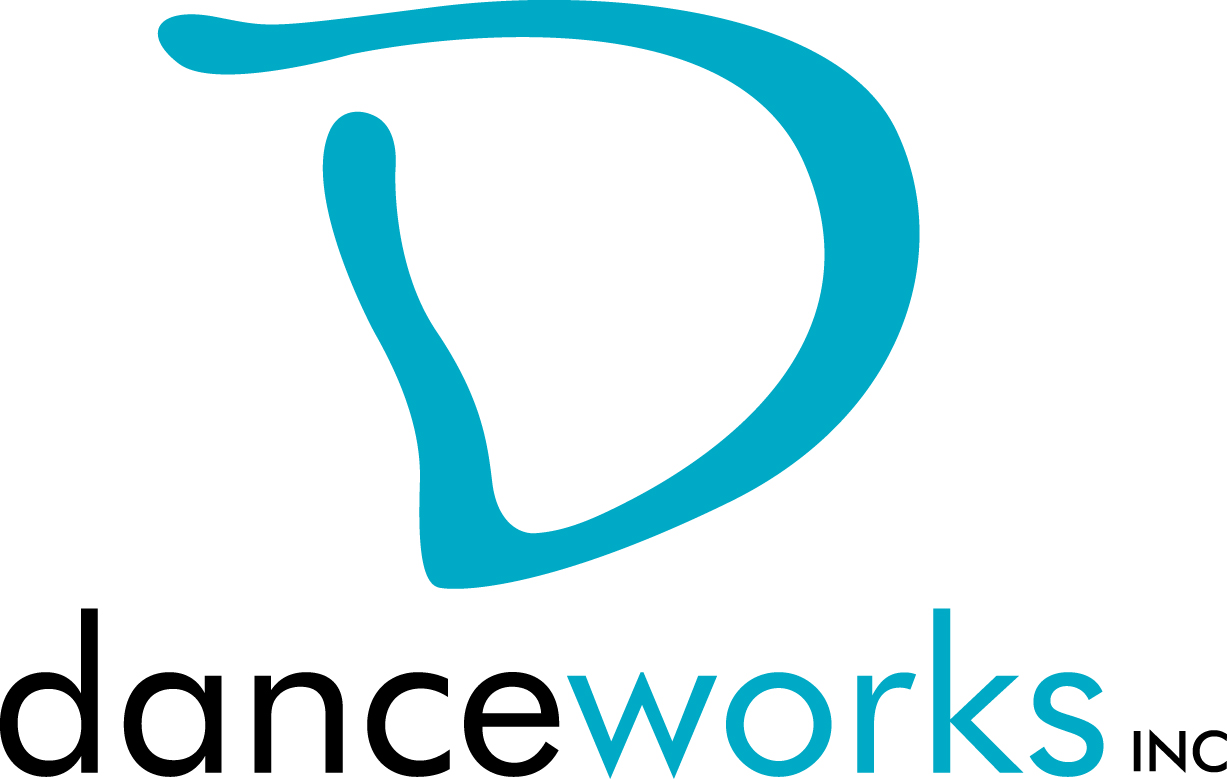 GET IT OUT THERE DanceLAB Series 2017Call For ParticipationDo you have work that you want to get out there?  Would you like to get feedback on it? What about meeting other artists in hopes of collaborating? GET IT OUT THERE is a concert featuring new work created by Milwaukee performing artists from various disciplines. Selected artists will showcase their work on Saturday, January 21, 2017 at Danceworks Studio Theatre. Danceworks provides production support including sound and minimal light design. This performance is presented through the DanceLAB concert series.  Interested artists are required to submit written proposals and biographical information to Danceworks on or before Monday, October 24, 2016 using the attached proposal form.  Accepted artists and their performing cast members will be eligible to take Danceworks studio classes for free from the date of acceptance through January 21, 2017. Limited studio space will also be available for rehearsals at no charge to artist up to 3 hours a week.  All artists will be expected to submit a video link to show finished, or work in progress no later than January 12. Accepted Artists may request mentoring from the production manager at any time during the creation/rehearsal process. Please contact Danceworks Artistic Manager, Kim Johnson for more information at kjohnson@danceworksmke.org or at (414) 277-8480 ext. 6018. GET IT OUT THERE Timeline:September 23		Call for ParticipationOctober 24			Proposals due to Danceworks October 26			Artists receive notification regarding acceptance into 				PerformanceJanuary 12			Video submission of work and music due to 				lighting designerJanuary 17, 8:45-10:00pm	Tech Rehearsal (each piece will need to attend one of the 25 minutes tech rehearsals) January 18, 8:45-10:00pm		Tech rehearsal continued  January 19, 8:45-10:00pm		Tech rehearsal continuedJanuary 20, 7:45-8:10pm		Tech rehearsal continuedJanuary 20, 8:15-10:00pm		Mandatory Dress Rehearsal January 21, 4:45pm 		Call for PerformersJanuary 21, 6:00pm 		Performance #1January 21, 8:00pm 		Performance #2 GET IT OUT THERE 2017 PROPOSAL FORM Proposals are due on or before Monday, October 24, 2016.  Please submit electronic or hard copy to Kim Johnson, c/o Danceworks, 1661 N. Water St., Milwaukee, WI 53202 or kjohnson@danceworksmke.org. Please contact Kim Johnson at (414) 277-8480 ext. 6018 with questions or concerns or via email at the email address listed above. Only artists whose proposals are submitted by the deadline will be considered. Artists will be notified of their acceptance into GET IT OUT THERE on or before Wednesday, October 26, 2016.  ELIGIBILITY:Performing artists must be 18 years of age or older. CRITERIA:Work must be a minimum of 3 1/2 minutes and not greater than 10 minutes. Work must not consist of profanity or crude subject matter. Proposals must fit flexibly into project parameters (including limited rehearsal time and technical support). INSTRUCTIONS:Please respond to the items below to the best of your ability. In addition to completing this form, please attach a bio (75 words or less). Any supporting materials (work samples, etc.) can be dropped off or attached but are not required.  The quality of the proposal will be taken into consideration. ARTIST: ADDRESS:  PHONE: 			EMAIL: ART DISCIPLINE: BIO: Number of performers: ____Length of work:_____Additional elements you’d like to mention (i.e. costume/set design):Special requirements (if any): What is the intention of your piece? Any additional comments about you or your work: Why are you interested in being a part of this performance? How did you find out about GET IT OUT THERE? 